                 ONLY  17 SPACES AVAILABLE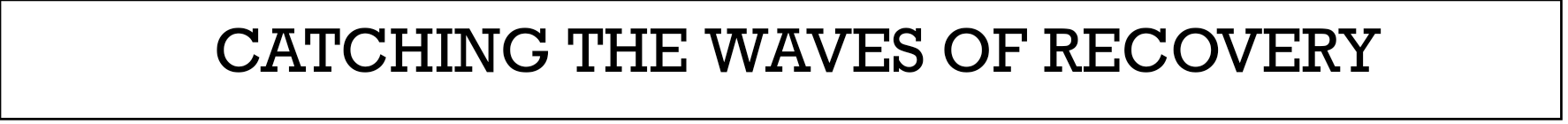 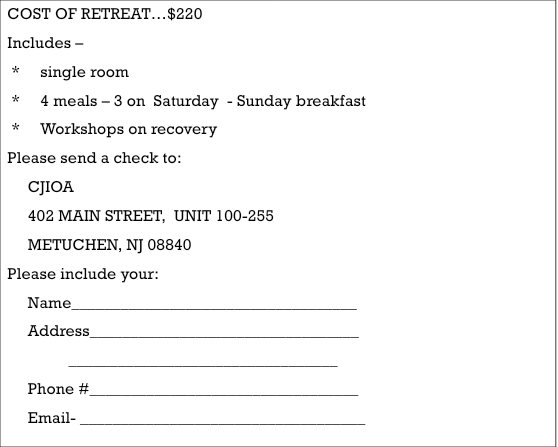 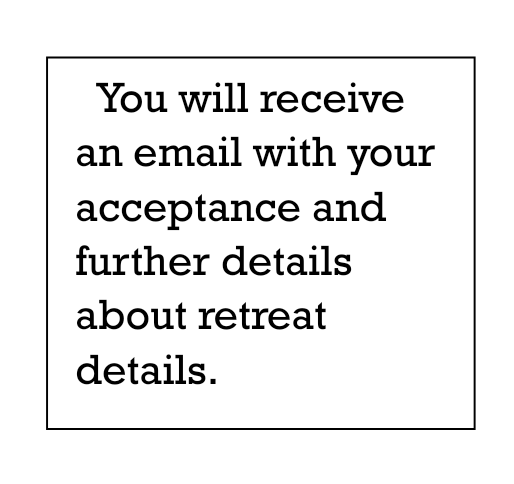 